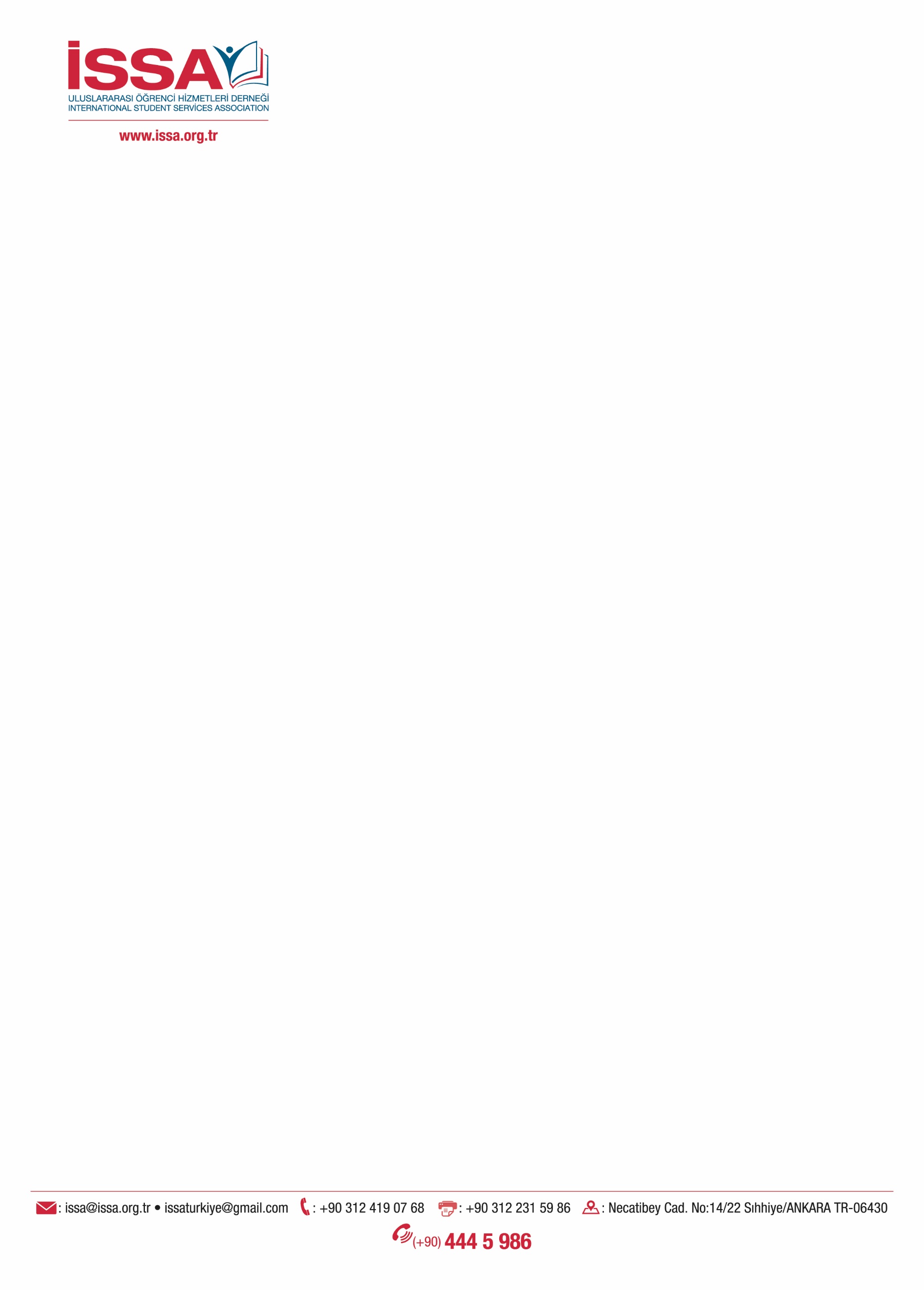 5. ISSA –İRAN TÜRK ÜNİVERSİTLERİ TANTIM GÜNLERİ (01-04 MAYIS 2019 TAHRAN )01 MAYIS  2019  (ÇARŞAMBA ( GİDİŞ )09:25   İSTANBUL-TAHRAN  UÇUŞ  (THY / TK 0870 ) 13:50   TAHRAN HAVAALANINA VARIŞ16:00   OTELE GİRİŞ  ( İSTİKLAL OTEL) 17:00-18:00  BÜYÜKELÇİLİK  ZİYARETİ          19: 00  AKŞAM YEMEĞİ VE TANIŞMA 02 MAYIS 2019  ( PERŞEMBE )  10:00-17:00  YEE  BAHÇESİNDE FUAR / SALONDA SEMİNER (ACENTALAR KATILACAK )18: 00           SERBEST ZAMAN  03 MAYIS 2019  (CUMA )10:00-15:00  TÜRK ÜNİVERSİTELERİ  FUARI VE SUNUMLAR (ÖĞRENCİLERE YÖNELİK)16:00 -17:00  BURS   ÇEKİLİŞ  VE KAPANIŞ 18 .00               SERBEST ZAMAN 04 MAYIS  2019  ( CUMARTESİ )10:00-19:00    SERBEST ZAMAN21: 00-24:00  AKŞAM YEMEĞİ VE HAVALANINA GİDİŞ03: 00           İSTANBULA UÇUŞ     /THY  / TK 875) 04:55           ATATÜRK HAVALİMANINA VARIŞ ( İSTANBUL ) KONAKLAMA: İSTİKLAL OTEL İSTİKLAL OTEL (www.esteghlalhotel.ir ) FUAR YERİ : TAHRAN YUNUS EMRE KÜLTÜR MERKEZİ (www.tahran.yee.org.tr/tr )                       ADRES : Shahid Saidi Alley No : 12 Africa Str      JORDON-TAHRANİletişim: Mustafa ESER  ( Tanıtım sorumlusu )Tlf: +90 541 932 36 59    +90 312 419 07 68   E-posta: proje@issa.org.trAli Reza Saneei ( İran Dernek Temsilcimiz)Tlf: +98 912 327 73 84   E-posta: iran@issa.org.trDr. Dursun AYDIN   ( ISSA TURKEY  Başkanı)Tlf: +90 532 417 74 98   +90 312 419 07 68    E-posta: baskan@issa.org.tr